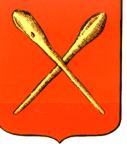 Тульская областьМуниципальное образование город АлексинСобрание депутатовРешениеот   09 апреля    2019 года		                          №2(54).3 О внесении изменений в решение Собрания депутатов муниципального образования город Алексин от 21 апреля 2015 года №4(12).3 «Об утверждении правил благоустройства территории муниципального образования город Алексин»В соответствии с Федеральным законом от 06.10.2003 № 131-ФЗ «Об общих принципах организации местного самоуправления в Российской  Федерации»,  на основании Устава муниципального образования город Алексин Собрание депутатов муниципального образования город Алексин РЕШИЛО:	1. Внести в решение Собрания депутатов муниципального образования город Алексин от 21 апреля 2015 года №4(12).3 «Об утверждении правил благоустройства территории муниципального образования город Алексин» следующие изменения:  - преамбулу Решения изложить в новой редакции:«В соответствии с Федеральным законом от 06.10.2003 № 131-ФЗ «Об общих принципах организации местного самоуправления в Российской  Федерации»,  Кодексом Российской Федерации об административных правонарушениях, Гражданским кодексом Российской Федерации, Градостроительным кодексом Российской Федерации, Жилищным кодексом Российской Федерации, Земельным кодексом Российской Федерации, Лесным кодексом Российской Федерации, Федеральным законом от 24 июня 1998 года № 89-ФЗ «Об отходах производства и потребления», Федеральным законом от 30 марта 1999 года №52-ФЗ «О санитарно-эпидемиологическом благополучии населения», Федеральным законом от 10 января 2002 года № 7-ФЗ «Об охране окружающей среды», Федеральным законом от 21 ноября 2011 года № 323-ФЗ «Об основах охраны здоровья граждан Российской Федерации», Законом Тульской области от 09.06.2003 № 388-ЗТО «Об административных правонарушениях в Тульской области», Законом Тульской области от 12.07.2018 года № 54-ЗТО «О вопросах, регулируемых правилами благоустройства территории муниципального образования, и порядке определения органами местного самоуправления границ прилегающих территорий», учитывая результаты публичных слушаний, на основании Устава муниципального образования город Алексин, Собрание депутатов муниципального образования город Алексин РЕШИЛО:»;  - часть 1 статьи 1 изложить в новой редакции:«1. Настоящие Правила благоустройства территории муниципального образования город Алексин (далее – Правила) разработаны в соответствии с Конституцией  Российской Федерации, Федеральным законом от 6 октября 2003 года № 131-ФЗ «Об общих принципах организации местного самоуправления в Российской Федерации» и основаны на нормах, изложенных в: Кодексе Российской Федерации об административных правонарушениях; Гражданском кодексе Российской Федерации; Градостроительном кодексе Российской Федерации; Жилищном кодексе Российской Федерации; Земельном кодексе Российской Федерации; Лесном кодексе Российской Федерации; Федеральном законе от 24 июня 1998 года № 89-ФЗ «Об отходах производства и потребления»; Федеральном законе от 30 марта 1999 года №52-ФЗ «О санитарно-эпидемиологическом благополучии населения»; Федеральном законе от 10 января 2002 года № 7-ФЗ «Об охране окружающей среды»; Федеральном законе от 21 ноября 2011 года № 323-ФЗ «Об основах охраны здоровья граждан Российской Федерации»; приказе Минстроя России от 17 апреля 2017 года №711/пр «Об утверждении методических рекомендаций для подготовки правил благоустройства территорий поселений, городских округов, внутригородских районов»,  иных федеральных законах и нормативных правовых актах Российской Федерации; Законе Тульской области от 09.06.2003 №388-ЗТО «Об административных правонарушениях в Тульской области»; Законе Тульской области от 12.07.2018 года № 54-ЗТО «О вопросах, регулируемых правилами благоустройства территории муниципального образования, и порядке определения органами местного самоуправления границ прилегающих территорий», иных законах Тульской области и нормативных правовых актах органов государственной власти Тульской области, применяемых для регулирования отношений по предметам настоящих Правил в муниципальных образованиях со статусом городского округа, а также Уставом муниципального образования город Алексин.»;- часть 3 статьи 1 дополнить  пунктами д, е следующего содержания:«д) обеспечения чистоты при перевозке строительных материалов и строительного мусора;е) содержания мест производства дорожно-ремонтных работ, работ по ремонту сетей инженерно-технического обеспечения, по ремонту фасадов и иных элементов строений, зданий и сооружений, по установке технических средств стабильного территориального размещения.»; - в пункте 3 части 1 статьи 23 слова «защитные сетки,» исключить;- в части 9 статьи 23 слова « и специальные защитные сетки на уровне второго этажа» исключить;        - статью 50  изложить в новой редакции:          «Статья 50.Определение границ прилегающей территории
           1. Границы прилегающей территории на территории муниципального образования город Алексин устанавливаются дифференцированно в зависимости от расположения зданий, строений, сооружений, земельных участков в существующей застройке, вида их разрешенного использования и фактического назначения, их площади, а именно:
         1) для строительных площадок - в 15 метрах от ограждения строительных площадок по всему периметру;          2) для нестационарных объектов, в том числе торговых павильонов, торговых комплексов, палаток, киосков и тонаров - в 3 метрах от объекта по всему периметру;         3) для земельных участков, на которых расположены автозаправочные станции, станции технического обслуживания, места мойки автотранспорта, автозаправочные комплексы, а также въезды и выезды из них, - в 15 метрах от границы земельного участка по всему периметру;         4) для зданий, строений, сооружений, земельных участков, находящихся в собственности, владении или пользовании юридического лица и индивидуального предпринимателя, - в 5 метрах от границы зданий, строений, сооружений, земельных участков по всему периметру;          5) для индивидуальных жилых домов и земельных участков, предоставленных для их размещения, - в 1 метре со стороны дорог, улиц (переулков, проходов, проездов) от границы индивидуального жилого дома (в случае, если земельный участок не образован) или земельного участка, предоставленного для его размещения;         6) для многоквартирного дома - в границах земельного участка, на котором расположен многоквартирный дом и границы которого определены на основании данных государственного кадастрового учета, с элементами озеленения и благоустройства, иными объектами, предназначенными для обслуживания, эксплуатации и благоустройства многоквартирного дома, включая коллективные автостоянки, гаражи, детские и спортивные площадки, расположенные в границах земельного участка, на котором расположен многоквартирный дом.         3. Уборка и санитарная очистка прилегающей территории производится своевременно по мере необходимости, но не реже одного раза в месяц. За несвоевременную уборку прилегающей территории юридические и физические лица, должностные лица несут ответственность за соблюдение чистоты и порядка на территории муниципального образования город Алексин  в соответствии с действующим законодательством.»;         - в  тексте части 1  статьи 67  слова «разрешение (ордер) на производство земляных  работ» заменить словами «разрешение на осуществление земляных работ»;         - в пункте 1.3  части 1   статьи 67 слова «в течение двух лет» заменить словами «в течение пяти лет»;         - в пункте 1.15 части 1  статьи 67 слова «до 1 июня текущего года»  заменить  словами «до 1 мая текущего года»;- пункт 1.27  части 1 статьи 67  после слов «пылезащитной сеткой.» дополнить предложением следующего содержания «На ограждении должны быть вывешена табличка    с   указанием   организации,   производящей   работы,   фамилии ответственного   за   производство   работ,   номер   телефона,  установлены  предупреждающие знаки.»;- пункт 1.32 части 1 статьи 67 дополнить абзацем  следующего  содержания: «Уборка материалов и лишнего грунта, мусора должна быть произведена в течение суток по окончании засыпки мест разрытия.»;-  статью 68 дополнить частью 7 следующего содержания:«7.  Праздничное оформление территории.7.1. Праздничное оформление территории муниципального образования город Алексин на период проведения государственных и муниципальных праздников, мероприятий, связанных со знаменательными событиями, производится в соответствии с постановлениями и распоряжениями администрации города Алексин.7.2. Работы, связанные с изготовлением, размещением, монтажом, эксплуатацией и демонтажом праздничного оформления, производятся организациями самостоятельно за счет собственных средств, а также по договорам с администрацией города Алексин в пределах средств, предусмотренных на эти цели в бюджете муниципального образования город Алексин.7.3. Праздничное оформление включает вывеску национальных флагов, лозунгов, гирлянд, панно, установку декоративных элементов и композиций, стендов, киосков, трибун, эстрад, а также устройство праздничной иллюминации.7.4. Администрация города Алексин заранее организует разработку концепции праздничного оформления. Перечень работ по размещению праздничного оформления и схема размещения объектов и элементов праздничного оформления являются обязательными приложениями к концепции.7.5. Запрещается снимать, повреждать и ухудшать видимость технических средств регулирования дорожного движения при изготовлении и установке элементов праздничного оформления.».   2. Контроль за исполнением решения возложить на постоянную комиссию по  собственности и муниципальному хозяйству Собрания депутатов муниципального образования город Алексин (Садовников А.А.).   3. Решение опубликовать в газете «Алексинские вести» и разместить на официальном сайте муниципального образования город Алексин в сети Интернет.    4. Решение вступает в силу со дня официального опубликования.Главамуниципального образованиягород Алексин   				         	                                        Э.И. Эксаренко